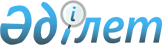 О признании банковских депозитных сертификатов ценными бумагами и внесении изменения в постановление Правления Национального Банка Республики Казахстан от 2 июня 2000 года N 266 "Об утверждении Инструкции о порядке открытия, ведения и закрытия банковских счетов клиентов в банках Республики Казахстан", зарегистрированное в Министерстве юстиции Республики Казахстан под N 1199
					
			Утративший силу
			
			
		
					Постановление Правления Национального Банка Республики Казахстан от 21 апреля 2003 года N 140. Зарегистрировано в Министерстве юстиции Республики Казахстан 3 июня 2003 года N 2343. Утратило силу постановлением Правления Национального Банка Республики Казахстан от 22 декабря 2017 года № 264 (вводится в действие по истечении десяти календарных дней после дня его первого официального опубликования)
      Сноска. Утратило силу постановлением Правления Национального Банка РК от 22.12.2017 № 264 (вводится в действие по истечении десяти календарных дней после дня его первого официального опубликования).
      В целях реализации мер по дальнейшему развитию рынка ценных бумаг, в соответствии с Законом Республики Казахстан "О рынке ценных бумаг" и Указом Президента Республики Казахстан "Об утверждении Положения и структуры Национального Банка Республики Казахстан" Правление Национального Банка Республики Казахстан постановляет: 
      1. Признать ценными бумагами банковские депозитные сертификаты, выпускаемые банками второго уровня - резидентами Республики Казахстан в соответствии с требованиями, установленными пунктами 2 и 4 настоящего постановления. 
      2. Установить, что банковские депозитные сертификаты вправе выпускать банки, обладающие лицензиями Национального Банка Республики Казахстан на эмиссию собственных ценных бумаг (за исключением акций) и на прием депозитов, открытие и ведение банковских счетов юридических и физических лиц. 
      3. Установить, что банковский депозитный сертификат - неэмиссионная именная ценная бумага, удостоверяющая права ее держателя на получение по истечении установленного для нее условиями выпуска срока обращения либо до его истечения, ее номинальной стоимости, а также вознаграждения в размере, установленном условиями выпуска. 
      4. Установить, что банковский депозитный сертификат: 
      1) выпускается в бездокументарной форме; 
      2) учет, подтверждение прав и регистрация сделок по банковским депозитным сертификатам осуществляется центральным депозитарием. <*> 
      Сноска. Пункт 4 с изменениями - постановлением Правления Национального Банка Республики Казахстан от 1 сентября 2003 года N 319 . 


      5. Утратил силу постановлением Правления Национального Банка РК от 31.08.2016 № 207 (вводится в действие по истечении десяти календарных дней после дня его первого официального опубликования).
      6. Департаменту финансового надзора (Бахмутова Е.Л.): 
      1) совместно с Юридическим департаментом (Шарипов С.Б.) принять меры к государственной регистрации в Министерстве юстиции Республики Казахстан настоящего постановления; 
      2) в десятидневный срок со дня государственной регистрации в Министерстве юстиции Республики Казахстан довести настоящее постановление до сведения всех заинтересованных подразделений центрального аппарата и территориальных филиалов Национального Банка Республики Казахстан, организаторов торгов, организаций, осуществляющих депозитарную деятельность на рынке ценных бумаг, Объединения юридических лиц в форме ассоциации "Ассоциация Управляющих активами", Объединения юридических лиц "Казахстанская Ассоциация Реестродержателей", Ассоциации финансистов Казахстана и банков второго уровня. 
      7. Контроль над исполнением настоящего постановления возложить на заместителя Председателя Национального Банка Республики Казахстан Сайденова А.Г. 
      8. Настоящее постановление вводится в действие по истечении четырнадцати дней со дня государственной регистрации в Министерстве юстиции Республики Казахстан. 
					© 2012. РГП на ПХВ «Институт законодательства и правовой информации Республики Казахстан» Министерства юстиции Республики Казахстан
				
Председатель
Национального Банка